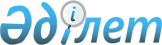 Қазақстан Республикасы Ауыл шаруашылығы министрінің 2009 жылғы 30 шілдедегі № 434 "Қазақстан Республикасында пайдалануға рұқсат етілген селекциялық жетістіктердің мемлекеттік тізілімін және ауыл шаруашылық өсімдіктерінің перспективалы сорттарының тізбесін бекіту туралы" бұйрығына толықтырулар мен өзгертулер енгізу туралыҚазақстан Республикасы Ауыл шаруашылығы министрiнiң 2010 жылғы 26 сәуірдегі № 291 Бұйрығы. Қазақстан Республикасы Әділет министрлігінде 2010 жылғы 25 мамырда Нормативтік құқықтық кесімдерді мемлекеттік тіркеудің тізіліміне N 6262 болып енгізілді

      Қазақстан Республикасының 2003 жылғы 8 ақпандағы «Тұқым шаруашылығы туралы» Заңына сәйкес, Ауыл шаруашылығы өсімдіктерінің сортсынау мәселелері жөніндегі республикалық комиссияның отырысының 2010 жылғы 17 ақпандағы № 7 хаттамасы негізінде БҰЙЫРАМЫН:



      1. Қазақстан Республикасы Ауыл шаруашылығы министрінің 2009 жылғы 30 шілдедегі № 434 «Қазақстан Республикасында пайдалануға рұқсат етілген селекциялық жетістіктердің мемлекеттік тізілімін және ауыл шаруашылық өсімдіктерінің перспективалы сорттарының тізбесін бекіту туралы» бұйрығына (нормативтік құқықтық актілердің мемлекеттік тіркеу тізілімінде № 5759 тіркелген) келесі толықтырулар мен өзгертулер енгізілсін:



      1) көрсетілген бұйрықпен бекітілген Қазақстан Республикасында пайдалануға рұқсат етілген селекциялық жетістіктердің мемлекеттік тізбесіне:

      мына жол:«                                                                 »

келесі басылымда жазылсын:

«                                                                 »;      «Дәнді дақылдар

      Жұмсақ күздік бидай

      Triticum aestivum L. еmend. Fiori et Paol.» бөліміне:

      мына жолдан кейін:

«                                                                  »

келесі мазмұнды жол қосылсын:

«                                                                »;

      мына жолдан кейін:

«                                                                  »

келесі мазмұнды жол қосылсын:

«                                                                  »;

      «Қатты күздік бидай

      Triticum durum Desf» бөліміне:

      келесі мазмұнды жол қосылсын:

«                                                                  »;

      «Жұмсақ жаздық бидай

      Triticum aestivum L. emend. Fiori et Paol» бөліміне:

      мына жолдан кейін:

«                                                                 »

келесі мазмұнды жол қосылсын:

«                                                                  »;

      мына жолдан кейін:

«                                                                  »

келесі мазмұнды жол қосылсын:

«                                                                  »;

      мына жолдан кейін:

«                                                                 »

келесі мазмұнды жол қосылсын:

«                                                                »;

      мына жолдан кейін:

«                                                                 »

келесі мазмұнды жол қосылсын:

«                                                                »;

      «Қатты жаздық бидай

      Triticum durum Desf» бөліміне:

      мына жолға:

«                                                                  »

үшінші бағанаға «13» саны «10 (*), 13» сандарымен ауыстырылсын;

      «Жаздық арпа

      Hordeum vulgare L. sensu lato» бөліміне:

      мына жолдан кейін:

«                                                                  »

      келесі мазмұнды жол қосылсын:

«                                                                   »;

      мына жолдан кейін:

«                                                                   »

келесі мазмұнды жол қосылсын:

«                                                                  »;

      мына жолдан кейін:

«                                                                  »

      келесі мазмұнды жол қосылсын:

«                                                                  »;

      мына жолға:

«                                                                  »

үшінші бағанада «10» саны «5 (*),10» сандарымен ауыстырылсын;

      мына жолдан кейін:

«                                                                   »

келесі мазмұнды жол қосылсын:

«                                                                   »;

      мына жолға:

«                                                                   »

үшінші бағанада «5» саны «5, 13» сандарымен ауыстырылсын;

      «Жаздық сұлы

      Avena sativa L» бөліміне:

      мына жолдың алдына:

«                                                                  »

келесі мазмұнды жол қосылсын:

«                                                                  »;

      «Жүгері

      Zea mays L.» бөліміне:

      мына жолдан кейін:

«                                                                 »

келесі мазмұнды жол қосылсын:

«                                                                  »;

      мына жолдан кейін:

«                                                                      »

келесі мазмұнды жол қосылсын:

«                                                                  »;

мына жолдан кейін:

«                                                                  »

келесі мазмұнды жол қосылсын:

«                                                                  »;

      «Күріш

      Oryza sativa L.» бөліміне:

      мына жолға:

«                                                                  »

үшінші бағанада «9» саны «3 (*), 9»; сандарымен ауыстырылсын;

      «Қытай бұршағы

      Glycine max (L.) Merr» бөліміне:

      мына жолдан кейін:

«                                                                  »

келесі мазмұнды жол қосылсын:

«                                                                  »;

      мына жолдан кейін:

«                                                                 »

келесі мазмұнды жол қосылсын:

«                                                                  »;

      мына жолдан кейін:

«                                                                  »

келесі мазмұнды жол қосылсын:

«                                                                   »;

      «Майлы дақылдар

      Күнбағыс

      Helianthus annuus L.» бөліміне:

      мына жолға:

«                                                                   »

үшінші бағанада «2,5» сандары «2, 3 (*), 5» сандарымен ауыстырылсын;

«                                                                 »

үшінші бағанада «9, 10» сандары «8 (*), 9, 10» сандарымен ауыстырылсын;

      мына жолдан кейін:

«                                                                  »

келесі мазмұнды жол қосылсын:

«                                                                  »;

      мына жолдан кейін:

«                                                                  »

келесі мазмұнды жол қосылсын:

«                                                                  »;

      «Күздік рапс

      Brassica napus L. ssp. oleifera (Metzg.) Sinsk» бөліміне:

      мына жолдан кейін:

«                                                                  »

келесі мазмұнды жол қосылсын:

«                                                                  »;

      «Жаздық рапс

      Brassica napus L. ssp. oleifera (Metzg.) Sinsk» бөліміне:

      мына жолға:

«                                                                  »

үшінші бағанада «13» саны «1 (*), 13» сандарымен ауыстырылсын;

      мына жолдан кейін:

«                                                                        »

келесі мазмұнды жол қосылсын:

«                                                                  »;

      мына жолдан кейін:

«                                                                  »

келесі мазмұнды жол қосылсын:

«                                                                  »;

      мына жолдан кейін:

«                                                                   »

келесі мазмұнды жол қосылсын:

«                                                                  »;

      «Майлы зығыр

      Linum usitatissimum L. var. intermedia Vav. et. Ell» бөліміне:

      мына жолдан кейін:

«                                                                  »

келесі мазмұнды жол қосылсын:

«                                                                   »;

      «Техникалық дақылдар

      Қант қызылшасы

      Beta vulgaris L. ssp. vulgaris var. altissima Doell» бөліміне:

      мына жолдан кейін:

«                                                                  »

келесі мазмұнды жол қосылсын:

«                                                                 »;

      мына жолдан кейін:

«                                                                 »

келесі мазмұнды жол қосылсын:

«                                                                 »;

      «Темекі

      Nicotiana tabacum L» бөліміне:

      мына жолдың алдына:

«                                                                 »

келесі мазмұнды жол қосылсын:

«                                                                 »;

      «Иіру дақылдары

      Мақта

      Gossypium L.» бөліміне:

      мына жолдан кейін:

«                                                                 »

келесі мазмұнды жол қосылсын:

«                                                                 »;

      мына жолдан кейін:

«                                                                 »

келесі мазмұнды жол қосылсын:

«                                                                 »;

      «Картоп, көкөніс және бақша дақылдары

      Картоп

      Solanum tuberosum L.» бөліміне:

      мына жолдан кейін:

«                                                                   »

келесі мазмұнды жол қосылсын:

«                                                                 »;

      мына жолға:

«                                                                 »

үшінші бағанада «8» (*) саны алынып тасталсын;

      мына жолға:

«                                                                  »

үшінші бағанада «1, 3, 8» сандары «1, 3, 5 (*), 8» сандарымен ауыстырылсын;

      мына жолдан кейін:

«                                                                  »

келесі мазмұнды жол қосылсын:

«                                                                »;

      мына жолдан кейін:

«                                                                »

келесі мазмұнды жол қосылсын:

«                                                                »;

      мына жолдан кейін

«                                                                  »

келесі мазмұнды жол қосылсын:

«                                                                 »;

      мына жолға:

«                                                                 »

үшінші бағанада «10» саны «3 (*), 10» сандарымен ауыстырылсын;

      «Ақ кочанды капуста

      Вrassica oleracea convar. capitata (L.) Alef. var. capitata f. alba DC.» бөліміне:

      мына жолдан кейін:

«                                                                      »

      келесі мазмұнды жол қосылсын:

«                                                                   »;

      «Қызыл кочанды капуста

      Brassica oleracea convar. botrytis (L.) Alef. var. botritis L.» бөліміне:

      мына жолдың алдына:

«                                                                  »

келесі мазмұнды жол қосылсын:

«                                                                   »;

      «Салат

      Lactuca sativa L.» бөліміне:

      мына жолдан кейін:

«                                                                  »

келесі мазмұнды жол қосылсын:

«                                                                   »;

      «Қияр

      Cucumis sativus L.

      ашық жерлерде өсіруге арналған» бөліміне:

      мына жолдан кейін:

«                                                                 »

келесі мазмұнды жол қосылсын:

«                                                                 »;

      мына жолдан кейін:

«                                                                  »

келесі мазмұнды жол қосылсын:

«                                                                  »;

«қоршалған жерлерде өсіруге арналған» бөліміне:

      мына жолдан кейін:

«                                                                  »

келесі мазмұнды жол қосылсын:

«                                                                   »;

      мына жолдан кейін:

«                                                                   »

келесі мазмұнды жол қосылсын:

«                                                                  »;

      мына жолдан кейін:

«                                                                 »

келесі мазмұнды жол қосылсын:

«                                                                   »;

      мына жолдан кейін:

«                                                                   »

келесі мазмұнды жол қосылсын:

«                                                                 »;

      мына жолдан кейін:

«                                                                 »

келесі мазмұнды жол қосылсын:

«                                                                 »;

      «Қызанақ

      Lycopersicon lycopersicum (L.) Karst ex Farwell

      ашық жерлерде өсіруге арналған» бөліміне:

      мына жолдан кейін:

«                                                                 »

келесі мазмұнды жол қосылсын:

«                                                                 »;

      мына жолға:

«                                                                    »

үшінші бағанада «6, 14» сандары «3 (*), 6, 14» сандарымен ауыстырылсын;

      «қоршалған жерлерде өсіруге арналған» бөліміне:

      мына жолдан кейін:

«                                                                 »

келесі мазмұнды жол қосылсын:

«                                                                »;

      мына жолдан кейін:

«                                                                   »

келесі мазмұнды жол қосылсын:

«                                                                 »;

      мына жолдан кейін:

«                                                                  »

келесі мазмұнды жол қосылсын:

«                                                                  »;

      мына жолдан кейін:

«                                                                  »

келесі мазмұнды жол қосылсын:

«                                                                  »;

      мына жолдан кейін:

«                                                                  »

келесі мазмұнды жол қосылсын:

«                                                                  »;

      мына жолдан кейін:

«                                                                  »

келесі мазмұнды жол қосылсын:

«                                                                  »;

      мына жолдан кейін:

«                                                                  »

келесі мазмұнды жол қосылсын:

«                                                                        »;

      «Басты пияз

      Allium cepa L.» бөліміне:

      мына жолдан кейін:

«                                                                  »

келесі мазмұнды жол қосылсын:

«                                                                  »;

      «Ас сәбізі

      Daucus carota L» бөліміне:

      мына жолдың алдына:

«                                                                  »

келесі мазмұнды жол қосылсын:

«                                                                  »;

      мына жолдан кейін:

«                                                                   »

келесі мазмұнды жол қосылсын:

«                                                                  »;

      «Ас қызылшасы

      Beta vulgaris L. ssp. vulgaris var. conditiva Alef» бөліміне:

      мына жолдан кейін:

«                                                                  »

келесі мазмұнды жол қосылсын:

«                                                                  »;

      «Шалғам

      Raphanus sativus L. var. Sativus

      ашық жерлерге өсіруге арналған» бөліміне:

      мына жолдың алдына:

«                                                                  »

келесі мазмұнды жол қосылсын:

«                                                                  »;

мына жолдан кейін:

«                                                                 »

келесі мазмұнды жол қосылсын:

«                                                                  »;

      «Қант жүгері

      Zea mays L. convar. saccharata Korn.» бөліміне:

      мына жолдан кейін:

«                                                                  »

келесі мазмұнды жол қосылсын:

«                                                                  »;

      «Тәтті бұрыш

      Capsicum annuum L. var. grossum (L.) Sendt.» бөліміне:

      мына жолдан кейін:

«                                                                  »

келесі мазмұнды жол қосылсын:

«                                                                 »;

      мына жолдан кейін:

«                                                                      »

келесі мазмұнды жол қосылсын:

«                                                                 »;

      «Ащы бұрыш

      Capsicum annuum L. var. longum (DC) Sendt.» бөліміне:

      мына жолдан кейін:

«                                                                 »

келесі мазмұнды жол қосылсын:

«                                                                 »;

      «Қарбыз

      Citrullus lanatus (Thund.) Matsum. et Nakai» бөліміне:

      мына жолдан кейін:

«                                                                 »

келесі мазмұнды жол қосылсын:

«                                                                 »;

      мына жолдан кейін:

«                                                                 »

келесі мазмұнды жол қосылсын:

«                                                                 »;

      «Қауын

      Cucumis melo L.» бөліміне:

      мына жолдан кейін:

«                                                                 »

келесі мазмұнды жол қосылсын:

«                                                                 »;

      мына жолдан кейін:

«                                                                 »

келесі мазмұнды жол қосылсын:

«                                                                 »;

      «Кәді

      Cucurbita pepo L. var. giraumonas Duch.» бөліміне:

      мына жолдан кейін:

«                                                                 »

келесі мазмұнды жол қосылсын:

«                                                                 »;

      мына жолдан кейін:

«                                                                 »

келесі мазмұнды жол қосылсын:

«                                                                 »;

      «Азықтық дақылдар

      Азықтық сұлы

      Avena sativa L.» бөліміне:

      мына жолдың алдына:

«                                                                 »

келесі мазмұнды жол қосылсын:

«                                                                 »;

      «Сүрлемге арналған құмай жүгері

      Sorghum v. (L.) Pers.» бөліміне:

      мына жолдан кейін:

«                                                                            »

келесі мазмұнды жол қосылсын:

«                                                                  »;

      «Жоңышқа

      Medicado L.» бөліміне:

      мына жолдан кейін:

«                                                                  »

келесі мазмұнды жол қосылсын:

«                                                                 »;

      мына жолдан кейін:

«                                                                 »

келесі мазмұнды жол қосылсын:

«                                                                 »;

      мына жолдан кейін:

«                                                                 »

келесі мазмұнды жол қосылсын:

«                                                                 »;

      «Эспарцет

      Onobrychis viciifolia Scop.» бөліміне:

      мына жолдан кейін:

«                                                                 »

келесі мазмұнды жол қосылсын:

«                                                                 »;

      мына жолға:

«                                                                      »

үшінші бағанада «12» саны «3 (*), 12, 13 (*)» сандарымен ауыстырылсын;

      «Көкшіл бидайық

      Elytrigia intermedia (Host) Nevski subsp. Intermedia» бөліміне:

      мына жолдан кейін:

«                                                                 »

келесі мазмұнды жол қосылсын:

«                                                                 »;

      «Қылтанақсыз мықын:

      Bromus inermis Leyss.» бөліміне:

      мына жолдан кейін:

«                                                                  »

келесі мазмұнды жол қосылсын:

«                                                                 »;

      мына жолдан кейін:

«                                                                 »

келесі мазмұнды жол қосылсын:

«                                                                 »;

      «Жеміс сүйекті дақылдары

      Алма ағаш

      Malus domestica Borkh. бөліміне:

      мына жолдан кейін:

«                                                                 »

келесі мазмұнды жол қосылсын:

«                                                                 »;

      мына жолдан кейін:

«                                                                 »

келесі мазмұнды жол қосылсын:

«                                                                 »;

      мына жолға:

«                                                                  »

үшінші бағанада «3, 6, 14» сандары «3, 6, 9 (*), 14» сандарымен ауыстырылсын;

      мына жолдан кейін:

«                                                                 »

келесі мазмұнды жол қосылсын:

«                                                                 »;

      мына жолға:

«                                                                 »

үшінші бағанада «3, 14» сандары «3, 9 (*), 14»; сандарымен ауыстырылсын;

      мына жолдан кейін:

«                                                                 »

келесі мазмұнды жол қосылсын:

«                                                                 »;

      мына жолдан кейін:

«                                                                 »

келесі мазмұнды жол қосылсын:

«                                                                 »;

      «Жеміс сүйекті дақылдары

      Үй өрігі

      Prunus domestica L.» бөліміне:

      мына жолға:

«                                                                 »

үшінші бағанада «3» саны «3, 6 (*)» сандарымен ауыстырылсын;

      мына жолдан кейін:

«                                                                 »

келесі мазмұнды жол қосылсын:

«                                                                 »;

      «Жүзімі

      Ас жүзімі

      Vitis L.» бөліміне:

      мына жолдан кейін:

«                                                                 »

келесі мазмұнды жол қосылсын:

«                                                                 »;

      «Техникалық жүзім

      Vitis L.» бөліміне

      мына жолдан кейін:

«                                                                 »

келесі мазмұнды жол қосылсын:

«                                                                 »;

      «Гүлді - сәндік дақылдар

      Жұпаргүл

      Syrinqa L.» бөлімінен кейін

      «Бал өсімдіктер

      Фацелия 

      Phacelia tanacetifolia Benth.» бөлімі қосылсын:

«                                                                    »;

      «Көгал алаңының шөптері

      Шабындық көдешөп

      Poa pratensis L.» бөліміне:

      мына жолдан кейін:

«                                                                 »

келесі мазмұнды жол қосылсын:

«                                                                 »;

      «Түрлі жапырақты бетеге

      Festuca L.» бөлімінен кейін

      мына бөлімдер қосылсын:

      «Қызыл бетеге

      Festuca rubra L.      Овсяница овечья

      Festuca ovina L.                                                                  »;

      «Буданды үйбидайық

      Lolium hybridum»

      бөлімінен кейін

      мына бөлімдер қосылсын:

      «Жайылымды үйбидайық

      Lolium perenne L.      Тимофеевка луговая

      Phleum pratense L.                                                                 »;

      «Орман

      Қарапайым (обыкновенная)

      Pinus L.» бөліміне:

      мына жолдың алдына:

«                                                                 »

келесі мазмұнды жол қосылсын:

«                                                                 »;

      мына жолдан кейін:

«                                                                 »

келесі мазмұнды жол және сөздер қосылсын:

«                                                                   ».      Ескерту: (*) таңбасы бар сандар – 2011 жылдан облыс бойынша пайдалануға рұқсат етілген өсімдіктердің сорттары мен будандары;»;



      2) Қазақстан Республикасында пайдалануға рұқсат етілген селекциялық жетістіктердің мемлекеттік тізбесіне 1-қосымша осы бұйрықтың қосымшасына сәйкес келесі басылымда жазылсын;



      3) Қазақстан Республикасында пайдалануға рұқсат етілген селекциялық жетістіктердің мемлекеттік тізбесінің 3-қосымшасына:

      «Оригинатор-ұйымының нөмірі мен атауы» бөліміне:

      16 жол келесі басылымда жазылсын:

      «16. ҚР ҒБМ ҒК ҚР ҰБО Өсімдіктер биологиясы және биотехнологиясы институты ЕМК»;

      303, 304, 305, 306, 307, 308, 309, 310, 311, 312, 313, 314, 315 жолдары келесі мазмұнда толықтырылсын:

      «303. Саката Сид Корпорейшн (Жапония)

      304. Research Institute for Cereals and Industrial Crops (Румыния)

      305. «Сесвандерхаве» компаниясы (Бельгия)

      306. Профген до Бразилия ЛТДА (Бразилия)

      307. «ҚР экологоия және эксперименттік биология ҒЗИ» ЖМ-сі

      308. «Клоз» Франция

      309. De Ruiter Seeds (Голландия)

      310. Джон Кит (Жаңа Зеландия)

      311. Жеке тәлімбақ Вилсбург қ. (АҚШ)

      312. Мария Ан Смит (Австралия)

      313. Тохоку ғылыми ст.Мариока (Жапония)

      314. Евро Грасс Бридинг ГмбХ и Ко КГ (Германия)

      315 «СИММИТ Казахстан» өкілдігі.»;



      4) көрсетілген бұйрықпен бекітілген «Ауыл шаруашылығы өсімдіктерінің перспективалы сорттарының тізімі» бөліміндегі:

      «Қостанай облысы

      Картоп - облыс бойынша

      Ред Скарлет сорты»

      сөздер келесі сөздермен ауыстырылсын:

      «Алматы облысы

      1. Алма ағашы – облыс бойынша

      Максат сорты».



      2. Егiншiлiкті дамыту және фитосанитариялық қауiпсiздiк департаментi осы бұйрықтың заңнамада белгiленген тәртiппен Қазақстан Республикасы Әдiлет министрлiгiнде мемлекеттiк тiркелуiн қамтамасыз етсiн.



      3. Осы бұйрық алғаш рет ресми жарияланғанынан кейін он күнтізбелік күн өткен соң қолданысқа енгізіледі.      Министр                                     А. Күрішбаев

Қазақстан Республикасы   

Ауыл шаруашылығы министрінің

2010 жылғы 26 сәуірдегі   

№ 291 бұйрығына қосымша   Қазақстан Республикасында  

пайдалануға рұқсат етілген 

Селекциялық жетістіктерінің 

мемлекеттік тізілімі    

1-қосымша          

Күшті бидай сорттарының және дәнді, жармалық және дәнді-бұршақты дақылдардың аса құнды сорттарының, күнбағыстың жоғары майлы сорттары мен будандарының, рапстың эруксіз және  төменглюкозинолатты сорттарының

ТІЗІМІ Күшті бидай сорттары Күздік бидай1. Безостая 1                           5. Одесская 120

2. Богарная 56                          6. Прикумская 36

3. Лютесценс 72                         7. Стекловидная 24

4. Мироновская 808                      8. Карасай Жаздық бидай1. Акмола 2                              21. Лютесценс 90

2. Альбидум 28                           22. Омская 18

3. Астана                                23. Омская 19

4. Волгоуральская                        24. Омская 24

5. Ертис 97                              25. Омская 28

6. Казахстанская 4                       26. Омская 29

7. Казахстанская раннеспелая             27. Омская 30

8. Памяти Азиева                         28. Омская 20

9. Павлодарская 93                       29. Росинка 3

10. Казахстанская 15                     30. Саратовская 29

11. Казахстанская 17                     31. Саратовская 42

12. Казахстанская 19                     32. Саратовская 55

13. Казахстанская 25                     33. Саратовская 58

14. Карабалыкская 90                     34. Светланка

15. Карабалыкская 92                     35. Целинная 24

16. Карагандинская 22                    39. Целинная 26

17. Карагандинская 70                    40. Целинная 3 С

18. Кутулукская                          41. Целинная юбилейная

19. Любава                               42. Эритроспермум 35

20. Лютесценс 32 Сапасы жағынан ең құнды сорттар Күздік бидай1. Актерекская                            8. Наз

2. Алмалы                                 9. Майра

3. Алия                                   10. Сапалы

4. Булава                                 11. Южная 12

5. Жетысу                                 12. Эритроспермум 350

6. Интенсивная                            13. Расад

7. Красноводопадская 210 Жаздық бидай1. Арай                                   13. Секе

2. Авангард                               14. Степная 2

3. Алем                                   15. Саратовская 70

4. Актобе 39                              16. Омская 35

5. Астана 2                               17. Омская 36

6. Альбидум 31                            18. Целина 50

7. Байтерек                               19. Степная 50

8. Вера                                   20. Ляззат

9. Интенсивная                            21. Северянка

10. Казахстанская 10                      22. Степная 60

11. Надежда                               

12. Ульбинка 25 Сұлы1. Битик                                 5. Скакун

2. Иртыш 15                              6. Аламан

3. Льговский 82

4. Мирный Тары1. Саратовское 3                        4. Уральское 109

2. Саратовское 6                        5. Шортандинское 7

3. Старт                                6. Саратовское 10 Қарақұмық1. Богатырь                             4. Шортандинская 2

2. Крупинка                             5. Шортандинская крупнозерная

3. Сумчанка Күріш1. Авангард                             5. Маржан

2. Златый                               6. Солнечный

3. Каракалпакстан                       7. Узрос 7-13

4. Кубань 3 Күріштің ұзын дәнді сорттары1. Лазурный                             2. Алтынай Бұршақ1. Неосыпающийся 1                      4. Усач Казахстанский 871

2. Таловец 50                           5. Омский неосыпающийся

3. Таловец 55                           6. Шал Анқа1. Волгоградский 10                     3. Юбилейный

2. Камила 1255 Жармалы арпа1. Донецкий 9                           6. Омский 87

2. Карабалыкский 150                    7. Сауле

3. Кедр                                 8. Целинный 30

4. Карагандинский 5                     9. Целинный 91

5. Медикум 85                           10. Целинный 2005 Сыра қайнататын арпа1. Арна                                 7. Олбрам

2. Асем                                 8. Себастьян

3. Амулет                               9. Скарлетт

4. Компакт                              10. Сильфида

5. Малц                                 11. Гетьман

6. Одесский 100 Рапстың эруксіз (0-типті) және төменглюкозинолатты (00-типті) сорттары      Жаздық рапс                             Күздік рапс1. Золотонивский – 00 типа           1. Иванна – 00 типа,

2. Кавиар - 00 типа                  2. Проминь – 0 типа

3. Шпат - 00 типа

4. Герос - 00 типа

5. Сиеста – 00 типа

6. Хантер – 00 типа

7. Хидалго – 00 типа

8. Траппер – 00 типа

9. Лизора – 00 типа

10. Гладиатор – 00 типа

11. Абилити - 00 типа Күнбағыстың жоғары майлы сорттары мен будандары      Сорттар                                  Будандар                                       1. Восточный

1. Восход                              2. Арена ПР

2. Заря                                3. Ислеро

3. Скороспелый 87                      4. Казахстанский 1

4. Сибирский 91                        5. Казахстанский 341

                                       6. Казахстанский 3124

                                       7. Солнечный 20

                                       8. Брио

                                       9. Санай

                                       10. Джази

                                       11. Роки

                                       12. ПР 62А91

                                       13. НК Делфи Күнбағыстың кондитерлік сорттары      СПК (Кондитерский)
					© 2012. Қазақстан Республикасы Әділет министрлігінің «Қазақстан Республикасының Заңнама және құқықтық ақпарат институты» ШЖҚ РМК
				Сорттың, буданның аты *Пайдалануға рұқсат етілген жылыПайдалануға рұқсат етілген облыстар **Оригинатордың нөмірі ***Белгілер ****Белгілер ****Белгілер ****Белгілер ****Белгілер ****Сорттың, буданның аты *Пайдалануға рұқсат етілген жылыПайдалануға рұқсат етілген облыстар **Оригинатордың нөмірі ***12345Сорттың, буданның аты *Пайдалануға рұқсат етілген жылыПайдалануға рұқсат етілген облыстар **Оригинатордың нөмірі ***Белгілер ****Белгілер ****Белгілер ****Белгілер ****Белгілер ****Сорттың, буданның аты *Пайдалануға рұқсат етілген жылыПайдалануға рұқсат етілген облыстар **Оригинатордың нөмірі ***12345123456789ЕГЕМЕН2007141803ЖЕМЧУЖИНА ПОВОЛЖЬЯ2011711404РАМИН200831803РАСАД201131803КАЗАХСТАНСКИЙ ЯНТАРЬ201131803АЛЕМ20063,516,1804АЛМАКЕН201131804ЛЮТЕСЦЕНС 521199355603ЛЯЗЗАТ20115805СВЕТЛАНКА20061, 10, 12, 1313803СЕВЕРЯНКА20111316, 275, 3004СТЕПНАЯ 220102404СТЕПНАЯ 50201124, 1804СТЕПНАЯ 60201184, 31504АЛТЫН-ДАЛА2010132404БАЙШЕШЕК19853,6,9,142902ВАКУЛА2011316904Гранал1991102804ГЕТЬМАН20111016904ИЛЕК 920072,74,1804ИЛЕК 1620115404КАРАГАНДИНСКИЙ 62009104304КОМПАКТ20033,524905КУРАЛАЙ201131802ЦЕЛИННЫЙ 2005201051904АРМАН20105,121904АЛАМАН201131804БЦ 503 ПК2010329802ДАЛА АРУЫ 446 П201131805гпКАЗ ЗП 20020091,10,12220, 2703лКАЗ ЗП 50920113220, 270022лРОБУСТ 965662009328502РОБУСТ 94742011328502F1ТОГУСКЕН 1200993104КАЗАХСТАНСКАЯ

230919923, 6, 91803ЛАСТОЧКА201131804МИСУЛА 109219973, 9, 1418, 37, 3, 803НЕНА2011322006F1РАДОСТЬ20103,61802F1РЕНТА201136403БРИО20082,523304F1ГУЛЬБАГЫС20079, 10802КАЗАХСТАНСКИЙ 46520051,51202F1КЫЙ2011717703F1НК ДЕЛФИ2011523302F1ОСКИЛ2011717703F1ПР 62 А 902009523404F1ПР 62 А 912011323402F1ИВАННА19913157ЛИВИУС20113291АБИЛИТИ200913291ГЕРОС20083,10292ГЛАДИАТОР201110291КАВИАР20031,324702F1ЛИЗОРА2011829103F1МАЙЛЫ201131802F1СИЕСТА201010299F1ТРАППЕР20113299F1Кустанайский янтарь19941,8,10,1328F1ЛИРИНА20111304F1ЕЛИЗА19993,6,14230F1ИРИС20113305F1КОРИНА20026230F1КРОКОДИЛ20113305F1ДЮБЕК 132002336ВИРДЖИНИЯ201114306БД-1200714275,27603БЕРЕКЕ-072011141002С - 472719619, 1418902ТУРКЕСТАН20111430702АКСОР19982, 3, 9, 122104стАЛЬЯНС2011142104стКОКЧЕТАВСКИЙ

РАННИЙ19931, 2, 4, 7, 8, 1327, 2102стЛАТОНА20031, 3, 824402стЛОРХ19407,146005унМИРАС201132103стПРИЕКУЛЬСКИЙ РАННИЙ19626, 7, 9, 11, 13, 1421902стРЕД СКАРЛЕТ20111024402стТОХТАР2003321,25302стТУСТЕП201182806стУДАЧА20118, 136004стФАБУЛА20051024404стРЕЗИСТОР20033,1324502F1РОЯЛ ВАНТАЖ20111430303F1стАСТЕРИКС2011323604F1АМСТЕРДАМ20111329404F1стНОВОГОДНИЙ19933, 67102згОНИКС20111, 2, 3, 4, 5, 6, 7, 8, 9, 10, 11, 12, 13, 14264згРЕВОЛЮЦИЯ20111, 2, 3, 4, 5, 6, 7, 8, 9, 10, 11, 12, 13, 14264згМЕДЕУ19983, 5, 6, 8, 9, 102102за, кнНАДЕЖДА2011329303F1унПАСАМОНТЕ20033245F1са,кнСАФАА2011629303F1унАПРЕЛЬСКИЙ19801,1311802F1згАФИНА20111, 2, 3, 4, 5, 6, 7, 8, 9, 10, 11, 12, 13, 1426402F1згДЖИРОЛА20003, 8227F1згДИДИМ20111, 2, 3, 4, 5, 6, 7, 8, 9, 10, 11, 12, 13, 1430902F1згЗОЗУЛЯ1978111802F1згИНФИНИТИ20111, 2, 3, 4, 5, 6, 7, 8, 9, 10, 11, 12, 13, 1426403F1згМОСКОВСКИЙ ТЕПЛИЧНЫЙ19781, 2, 4, 7, 8, 10, 12, 13,6502F1згРАПИДЕС20111, 2, 3, 4, 5, 6, 7, 8, 9, 10, 11, 12, 13, 1430902F1згТУРНИР19973, 6, 9, 1421204F1згФЕНОМЕНО20111, 2, 3, 4, 5, 6, 7, 8, 9, 10, 11, 12, 13, 1430902F1згЦЕРЕС20111, 2, 3, 4, 5, 6, 7, 8, 9, 10, 11, 12, 13, 1430903F1згАГАТА19891, 2, 4, 5, 12, 1310102саБАГИРА2011330802F1стзгТРИСТАР20106, 1426403F1унзгАСТОНА20073,1426402F1згАЛЕКСИЯ20111, 2, 3, 4, 5, 6, 7, 8, 9, 10, 11, 12, 13, 1429303F1згАтос19973, 6, 9, 1411804F1згБИГ БИФ20111, 2, 3, 4, 5, 6, 7, 8, 9, 10, 11, 12, 13, 1429303F1згЖАЛЫН200632104згЖЕРОНИМА20111, 2, 3, 4, 5, 6, 7, 8, 9, 10, 11, 12, 13, 1430903F1згКрасная стрела19953, 66502F1згКУНЕРО20111, 2, 3, 4, 5, 6, 7, 8, 9, 10, 11, 12, 13, 1430903F1згЛасточка20003,622103F1згМАРФА20111, 2, 3, 4, 5, 6, 7, 8, 9, 10, 11, 12, 13, 1429304F1згМЕЛОДИЯ20111, 2, 3, 4, 5, 6, 7, 8, 9, 10, 11, 12, 13, 1429303F1згНУРАЙ200832106F1саПИНК УНИКУМ20111, 2, 3, 4, 5, 6, 7, 8, 9, 10, 11, 12, 13, 1429304F1згШаганэ19951,3,5,6,8,12,13,1411804F1згШАКИРА20111, 2, 3, 4, 5, 6, 7, 8, 9, 10, 11, 12, 13, 1429304F1згДАЙТОНА2006322104F1ЕКЗАКТА2011629302F1Витаминная 619891, 10, 12, 136504АЛАУ201132104РОЯЛ ФОРТО2010329304РОЯЛ ШАНСОН2011329304БОЛТАРДИ2004324503КЫЗЫЛКОНЫР20113,142104Дунганский 12/819951, 2, 3, 4, 5, 7, 8, 10, 11, 12, 13, 142106ДАБЕЛ20111, 2, 3, 4, 5, 6, 7, 8, 9, 10, 11, 12, 13, 1426402F1згРондеел ТЕПЛИЧНЫЙ1998323602F1СОРА20111, 2, 3, 4, 5, 6, 7, 8, 9, 10, 11, 12, 13, 1426402згРанняя золотая 40119952, 4, 7, 11,1210102ХАНИ БАНТАМ2011330302F1Аделе20003,8227F1згБАЯН СҰЛУ201132104Дар Ташкента19803,1419503згДЖЕМИНИ20111, 2, 3, 4, 5, 6, 7, 8, 9, 10, 11, 12, 13, 1426402F1згКАЗ-ТАЙ2011142104КЛАУДИО20111, 2, 3, 4, 5, 6, 7, 8, 9, 10, 11, 12, 13, 1426402F1згАстраханский 14719431,2,3,4,5,6,7,8,9,10,11,12,13,147504ПИКАНТ20113, 62104ОГОНЕК19777,817502ПАЛАДИН2011329402F1РОЗА ЮГО-ВОСТОКА19713, 4, 5, 7, 115702СЕМЕЙ201132102F1Таисия199932102ЧЕМПИОНКА2011142104F1ШЕКЕР200932102ШУГЫЛА201132104АННА19931420502ГЕРАКЛ201132102F1ГРИБОВСКИЕ 3719643,147102КАВИЛИ20113,6,1426402F1Алтайский крупнозерный19923,647АЛАМАН2011318Казахстанское 1619986,12,141804КИЗ-72011141806Карабалыкская 1819711024КАРАБАЛЫКСКАЯЖЕМЧУЖИНА20113, 10, 1224Карагандинская 119388, 1043КОКОРАЙ20116,918,137ТАШКЕНТСКАЯ 1195414189ТУРКЕСТАН 152011931ГИБРИД 1101988535НУРИНСКИЙ 9520111043ФЛАМИНГО20101219Карабалыкский сизый1998824КЫЗЫЛ ЖАР201110,1219Восточно-Казахстанский19721, 5, 7, 88ИШИМСКИЙ ЮБИЛЕЙНЫЙ201110, 1319СТЕПНОЙ19662,5,1028ТУГАН ЖЕР201138АЙДОРЕД199861зиАЙНУР20113, 6, 1423зиБОРОВИНКА ТАШКЕНТСКАЯ197014197леВОСХОД20113, 6, 1423зиГАЛА20113, 6, 14310роГОЛДЕН ДЕЛИШЕС19653,6,141зиГОРНОАЛТАЙСКОЕ19731,5,13112леГРЕННИ СМИТ20113, 6, 14312эиДЖОНАТАН19703, 141зиПОНИКЛАЯ АЛТАЙСКАЯ19931, 13112леРЕД ДЕЛИШЕС20113, 6, 14311зиУЭЛСИ1980141зиФУДЖИ20113, 6, 14313зиВолошка1996316306Исполинская19653, 14106КИРГИЗСКАЯ ПРЕВОСХОДНАЯ2011620006Мускат венгерский19653, 6, 9, 14102МУСКАТ КАЗАХСТАНСКИЙ201132302Алиготе19653, 6, 14102АЛМАЛЫ201132303ЛИЗЕТТЕ20111, 2, 3, 4, 5, 6, 7, 8, 9, 10, 11, 12, 13, 14314БАРОН19853, 6, 9, 14173ЛИМАГИ20111, 2, 3, 4, 5, 6, 7, 8, 9, 10, 11, 12, 13, 14314ЛИМЕРИК20111, 2, 3, 4, 5, 6, 7, 8, 9, 10, 11, 12, 13, 14314ЛИМУЗИНЕ20111, 2, 3, 4, 5, 6, 7, 8, 9, 10, 11, 12, 13, 14314ЛИНКОЛЬНШИР20111, 2, 3, 4, 5, 6, 7, 8, 9, 10, 11, 12, 13, 14314ПАРСИФАЛ20111, 2, 3, 4, 5, 6, 7, 8, 9, 10, 11, 12, 13, 14314ДЖЕВЕЛИН20111, 2, 3, 4, 5, 6, 7, 8, 9, 10, 11, 12, 13, 14314ЛАЙТ20111, 2, 3, 4, 5, 6, 7, 8, 9, 10, 11, 12, 13, 14314ЛИВИСТА20111, 2, 3, 4, 5, 6, 7, 8, 9, 10, 11, 12, 13, 14314ЛУЦИНДА20111, 2, 3, 4, 5, 6, 7, 8, 9, 10, 11, 12, 13, 14314МЕНТОР20111, 2, 3, 4, 5, 6, 7, 8, 9, 10, 11, 12, 13, 14314ВЕЗИВИУС20111, 2, 3, 4, 5, 6, 7, 8, 9, 10, 11, 12, 13, 14314ГАЛИУС20111, 2, 3, 4, 5, 6, 7, 8, 9, 10, 11, 12, 13, 14314ЛИБРОНКО20111, 2, 3, 4, 5, 6, 7, 8, 9, 10, 11, 12, 13, 14314ЛИМОНИКА20111, 2, 3, 4, 5, 6, 7, 8, 9, 10, 11, 12, 13, 14314ЛИФРАНС20111, 2, 3, 4, 5, 6, 7, 8, 9, 10, 11, 12, 13, 14314ПЛЕЗИР20111, 2, 3, 4, 5, 6, 7, 8, 9, 10, 11, 12, 13, 14314РАЙГАУБЕК20111, 2, 3, 4, 5, 6, 7, 8, 9, 10, 11, 12, 13, 1418ТИМОТУРФ20111, 2, 3, 4, 5, 6, 7, 8, 9, 10, 11, 12, 13, 14314БОРОВСКАЯ 3020061265АРАКАРАГАЙСКАЯ20111265УРУМКАЙСКАЯ 5320061265ЧЕБАРКУЛЬСКАЯ20111265